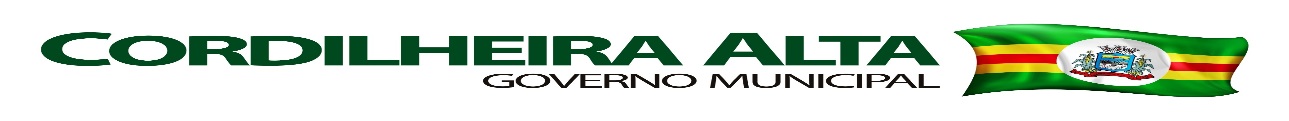 Processo Seletivo Nº 03/2016 do município de Cordilheira Alta – SCO Prefeito Municipal de Cordilheira Alta, Estado de Santa Catarina, Sr.: Alceu Mazzioni, no uso de suas atribuições legais, DIVULGA, para o conhecimento dos interessados, a nota da prova de títulos do Processo Seletivo Nº 03/2016:NOTA DA PROVA DE TÍTULOSProfessor de Dança (Ballet)NOTA DA PROVA DE TÍTULOSProfessor de Artes Visuais (Desenho e Pintura)NOTA DA PROVA DE TÍTULOSProfessor de Música (Instrumentos e Coral)							Cordilheira Alta, 07 de abril de 2016.Alceu Mazzioni						Kátia Ana Di DomenicoPrefeito Municipal					Presidente da ComissãoNome do inscrito (a)Número da inscriçãoNota da Prova de TítulosGiovanna Queiroz Ricciardi Leira0040,06Kássia Cristina Briancini0050,16Tammy Scarlet Gehlen Signore0062,05Nome do inscrito (a)Número da inscriçãoNota da Prova de TítulosAryana Lucia Rech0022,25Roselice T. de Freitas Fiorentin0073,35Nome do inscrito (a)Número da inscriçãoNota da Prova de TítulosJosé Sérgio Farias0010,97Sergio Paulo Ribeiro 003Candidato faltante